РОССИЙСКАЯ ФЕДЕРАЦИЯ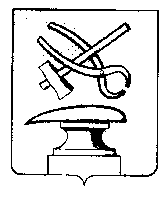 ПЕНЗЕНСКАЯ ОБЛАСТЬСОБРАНИЕ ПРЕДСТАВИТЕЛЕЙГОРОДА КУЗНЕЦКАРЕШЕНИЕОб утверждении Положения о деятельности муниципальныхКультурно - досуговых учреждений города КузнецкаПринято Собранием представителей города Кузнецка 26 декабря 2023 года	В целях реализации Федерального закона «Об общих принципах организации местного самоуправления в Российской Федерации» и в соответствии со ст.3, 19 Устава города Кузнецка Пензенской области,-Собрание представителей города Кузнецка решило:	1. Утвердить Положение о деятельности муниципальных бюджетных культурно-досуговых учреждений города Кузнецка, согласно приложению.	2. Опубликовать настоящее решение в Вестнике Собрания представителей города Кузнецка.3. Настоящее решение вступает в силу на следующий день после официального опубликования. 4. Признать утратившим силу решение Собрания представителей города Кузнецка от 28.09.2006 № 195-39/4 «Об утверждении Положения о деятельности муниципальных культурно-досуговых учреждений города Кузнецка».5. Контроль за исполнением настоящего решения возложить на начальника управления культуры города Кузнецка.Председатель Собрания представителей города Кузнецка                                                                                    В.Е. ТрошинГлава города Кузнецка                                                                  С.А. Златогорский26.12.2023 №139-57/7Приложение к решению Собрания представителей города Кузнецкаот 26.12.2023 №139-57/7ПОЛОЖЕНИЕо деятельности муниципальных бюджетныхкультурно-досуговых учреждений города КузнецкаСтатья 1. ОБЩИЕ ПОЛОЖЕНИЯ	1. Положение о деятельности муниципальных бюджетных культурно-досуговых учреждений города Кузнецка определяет основополагающие принципы деятельности, правовые и социально-экономические условия создания и функционирования муниципальных бюджетных культурно-досуговых учреждений города Кузнецка (далее - культурно-досуговые  учреждения).	2. Положение направлено на реализацию полномочий органов местного самоуправления города Кузнецка по: - созданию условий для организации досуга населения города Кузнецка, для занятий любительским художественным  творчеством;- обеспечению прав граждан на культурное обслуживание для удовлетворения  их культурных, досуговых и иных потребностей; - развитию сети культурно-досуговых учреждений города;- удовлетворению общественных потребностей в сохранении и развитии самобытной национальной культуры.	3. Правовое регулирование деятельности  культурно-досуговых  учреждений осуществляется в соответствии с Федеральным законом от 6 октября 2003 года № 131 «Об общих принципах организации местного самоуправления в Российской Федерации», настоящим Положением, Уставами учреждений, иными нормативными правовыми актами.4. Настоящее Положение действует на всей территории города Кузнецка в отношении учреждений: муниципального бюджетного учреждения «Родина» (творческий центр), муниципального бюджетного учреждения «Молодежный эстетический центр «Юность», муниципального бюджетного учреждения «Кузнецкий культурно-досуговый комплекс «Нескучный сад», муниципального бюджетного учреждения «Кузнецкий музейно-выставочный  центр».5. Культурно - досуговые учреждения созданы для предоставления населению услуг социально - культурного, просветительского, оздоровительного и развлекательного характера.Статья 2. ЦЕЛИ И ВИДЫ ДЕЯТЕЛЬНОСТИ КУЛЬТУРНО - ДОСУГОВЫХ УЧРЕЖДЕНИЙ ГОРОДА КУЗНЕЦКА.1. Целями и задачами деятельности культурно - досуговых учреждений является создание условий для:	1.1. расширения возможностей горожан в получении культурно-досуговых и социально - оздоровительных услуг;	1.2. организации содержательного досуга и общения горожан, постоянного развития и совершенствования основных направлений культурно -досуговой деятельности в соответствии с потребностями населения;	1.3. изучения истории, социально - культурных особенностей и традиций родного края на основе музейных коллекций;	1.4. занятий любительским художественным творчеством;	1.5. осуществления прав граждан на приобщение к ценностям истории, науки, культуры;	1.6. удовлетворения культурных интересов профессиональных, национальных и других социально - демографических категорий населения. 2. Видами деятельности культурно-досуговых учреждений являются:2.1. создание и организация работы творческих коллективов, студий и кружков любительского творчества, народных театров, любительских объединений и клубов по интересам, иных общественных клубных формирований; 2.2. организация  и проведение фестивалей, смотров, конкурсов, выставок и других форм показа результатов творческой деятельности клубных формирований;2.3. организация спектаклей, концертов, других театрально-зрелищных и выставочных мероприятий с участием самодеятельных и профессиональных коллективов;2.4. организация выставок из собраний музеев, частных лиц, организаций и учреждений; 2.5. демонстрация кинофильмов, организация экскурсий;2.6. проведение тематических вечеров, циклов творческих встреч, школ и курсов прикладных знаний и умений;2.7. организация  массовых театрализованных праздников и представлений, в том числе площадных, народных гуляний, обрядов и ритуалов;2.8. организация досуга различных групп населения: вечеров отдыха и танцев, молодежных балов, карнавалов, детских утренников, игровых развлекательных и познавательных программ, корпоративных праздников;2.9. организация работы парковых муниципальных и коммерческих аттракционов;2.10. организация неформального общения посетителей в клубных гостиных, салонах, уголках живой природы, игротеках и читальных залах, клубах на воздухе;2.11. формирование и пополнение музейных фондов путем проведения собирательской работы, научных экспедиций;2.12. предоставление разнообразных платных услуг социально-культурного характера с учетом запросов и потребностей населения;2.13. предоставление сопутствующих услуг юридическим и физическим лицам (прокат музыкальных инструментов, реквизита, звуковой аппаратуры и др.);2.14. проведение ландшафтных и дизайнерских работ на территориях культурно - досуговых учреждений и парковых зон.3. Культурно - досуговые учреждения вправе осуществлять предпринимательскую деятельность, служащую достижению целей, для которых они созданы.3.1. К предпринимательской деятельности культурно-досуговых учреждений относится:- торговля покупными товарами, оборудованием, изделиями народных промыслов,- оказание посреднических услуг,- долевое участие в деятельности коммерческих предприятий, учреждений, организаций,-  приобретение акций, облигаций, иных ценных бумаг и получение по ним доходов,- осуществление иной приносящей доход деятельности, не предусмотренной уставом учреждения, но отвечающей целям его создания.4. Деятельность культурно - досуговых учреждений по реализации предусмотренных их Уставами товаров и услуг относится к предпринимательской лишь в той части, в которой получаемый от этой деятельности доход не инвестируется непосредственно на развитие данного учреждения.3. ОРГАНИЗАЦИЯ И ФИНАНСИРОВАНИЕ ДЕЯТЕЛЬНОСТИ КУЛЬТУРНО-ДОСУГОВЫХ УЧРЕЖДЕНИЙ ГОРОДА КУЗНЕЦКА.	1. Культурно-досуговые учреждения самостоятельно планируют свою деятельность и определяют перспективы развития, исходя из определенных Уставами целей и задач, наличия собственных творческих и материальных ресурсов, культурных потребностей жителей города.	2. Источниками финансирования культурно - досуговых учреждений являются:	2.1. бюджетное финансирование;	2.2. доходы от реализации платных услуг;	2.3. добровольные пожертвования, спонсорские вклады юридических и физических лиц;	2.4. поступления по договорам на проведение работ и оказание услуг юридическим и физическим лицам; 	2.5. кредиты банков и других кредитных организаций;	2.6. иные источники, не запрещенные законодательством РФ.3. Перечень платных услуг, оказываемых культурно-досуговым учреждением, утверждается на соответствующий календарный год руководителем учреждения с учетом фактически оказанных услуг в предыдущем календарном году.3.1. Расчет стоимости услуг производится в соответствии с требованиями «Методики определения размера платы за оказание услуг, которые являются необходимыми и обязательными для предоставления муниципальных услуг и прочих платных услуг, оказываемых муниципальными учреждениями, подведомственными управлению культуры города Кузнецка».В расчет стоимости услуги включаются затраты:- материальные расходы;- затраты на оплату труда (включая начисления на оплату труда);- суммы начисленной амортизации;- прочие (накладные) расходы.3.2. Уполномоченным учреждением на расчет стоимости услуг для заказчиков является муниципальное казенное учреждение «Учетно-информационный центр культуры».3.3. Документы, обосновывающие расчет стоимости услуг (далее – расчетные документы), оформляются в виде калькуляций и утверждаются руководителем учреждения.3.4. На основании расчетных документов руководитель учреждения утверждает приказ о ценах на услуги (прейскурант), который размещается на информационном стенде учреждения и на официальном сайте учреждения  телекоммуникационной  сети «Интернет».3.5. Для услуг, цена которых зависит от условий их оказания (выполнения), в приказ о ценах на услуги вносятся сведения о договорном порядке определения цены.	4. Финансирование культурно-досуговых учреждений должно обеспечить:	4.1. оплату труда работников;	4.2.	выплату необходимых налогов, взносов и иных обязательных платежей;	4.3. содержание зданий и сооружений, проведение капитального и текущего ремонта;	4.4. оснащение современными техническими средствами и оборудованием, инвентарем, в том числе необходимыми для обеспечения пожарной, антитеррористической безопасности, правил охраны труда, сохранности материальных ресурсов;	4.5. формирование и сохранение музейных фондов, обеспечение особого режима их хранения, научно-методическую деятельность;	4.6. материальное обеспечение подготовки концертных программ и других форм массовых мероприятий;	4.7. приобретение новых аттракционов, офисной техники, мебели, звуковой и световой аппаратуры;	4.8. техническое переоснащение, реконструкцию и модернизацию материально-технической базы;	4.9. реставрацию памятников истории, культуры и архитектуры, переданных в пользование организациям культуры;	4.10. другие затраты, связанные с основной деятельностью учреждений.	5. Финансирование культурно - досуговых учреждений и корректировка размера бюджетных ассигнований осуществляется в соответствии с законодательством РФ.	6. Культурно - досуговые учреждения отвечают по своим обязательствам в пределах находящихся в их распоряжении денежных средств.4. ПРАВОВОЙ СТАТУС И ГАРАНТИИ ДЕЯТЕЛЬНОСТИКУЛЬТУРНО-ДОСУГОВЫХ УЧРЕЖДЕНИЙ.1. Культурно-досуговые учреждения являются некоммерческими организациями. Учредителем культурно - досуговых учреждений является управление культуры города Кузнецка. Учредительными документами являются Уставы и иные документы, относящиеся к нормативно - правовой базе деятельности культурно - досуговых учреждений. 2. Каждое культурно-досуговое учреждение является юридическим лицом, обладает обособленным имуществом.3. Культурно - досуговые учреждения должны надлежащим образом выполнять обязательства, отраженные в договоре с учредителем в соответствии с требованиями законодательства Российской Федерации.4. В культурно-досуговых учреждениях может быть создан попечительский совет и совещательные органы: художественный совет, методический совет и другие.5. Органы местного самоуправления города не вмешиваются в профессионально - творческую деятельность культурно-досуговых учреждений, за исключением случаев, предусмотренных законодательством Российской Федерации.6. Культурно-досуговые учреждения ведут финансовую и статистическую отчетность в порядке, установленном законодательством Российской Федерации.7. Реорганизация и ликвидация культурно-досугового учреждения осуществляется в соответствии с действующим законодательством.Статья 5. МУНИЦИПАЛЬНАЯ ПОДДЕРЖКА ДЕЯТЕЛЬНОСТИ КУЛЬТУРНО - ДОСУГОВЫХ УЧРЕЖДЕНИЙ НА ТЕРРИТОРИИ ГОРОДА КУЗНЕЦКАФункционирование культурно - досуговых учреждений на территории города Кузнецка признается социально значимым видом деятельности. 	2. Муниципальная поддержка деятельности культурно - досуговых учреждений на территории города Кузнецка: муниципального бюджетного учреждения «Родина» (творческий центр), муниципального бюджетного учреждения «Молодежный эстетический центр «Юность», муниципального бюджетного учреждения «Кузнецкий культурно - досуговый комплекс «Нескучный сад», муниципального бюджетного учреждения «Кузнецкий музейно-выставочный центр» осуществляется путем:	2.1. гарантированного бюджетного финансирования;	2.2. реализации муниципальной программы «Развитие культуры и туризма города Кузнецка Пензенской области»; 	2.3. установления мер социальной поддержки для работников культурно -досуговых учреждений;	2.4. запрета на производство действий, ухудшающих условия деятельности культурно-досуговых учреждений, в том числе связанных с необоснованным сокращением штатной численности, ухудшением материально - технического обеспечения действующих культурно - досуговых учреждений, их отделов, находящихся на бюджетном финансировании, переводом в помещения, не соответствующие требованиям охраны труда, хранения музейных фондов и культурно - досугового обслуживания; 	2.5. предоставления иных мер поддержки в соответствии с действующим законодательством.	3. Органы местного самоуправления города Кузнецка поддерживают участие в культурном обмене, повышение уровня профессиональной квалификации работников культурно - досуговых учреждений, содействуют расширению и укреплению межмуниципального сотрудничества в сфере культурно-досуговой деятельности. 